АДМИНИСТРАЦИЯ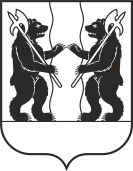 ЯРОСЛАВСКОГО МУНИЦИПАЛЬНОГО РАЙОНАПОСТАНОВЛЕНИЕ03.05.2024                                                                                                                            № 1016О признании утратившими силу отдельных постановлений Администрации Ярославского муниципального районаАдминистрация района п о с т а н о в л я е т:1. Признать утратившими силу следующие постановления Администрации Ярославского муниципального района:- от 30.01.2020 № 200 «Об определении организации, осуществляющей содержание и обслуживание бесхозяйных тепловых сетей (сети теплоснабжения от ТК-1 до здания ГОУА ЯО «Информационно - консультационная служба агропромышленного комплекса», расположенного по адресу: р.п. Лесная Поляна, д. 11)»;- от 21.04.2020 № 792 «Об определении организации, осуществляющей содержание и обслуживание бесхозяйных тепловых сетей (сети теплоснабжения от ТК-7 до здания ФГБУ «Судебно-экспертное учреждение федеральной противопожарной службы «Испытательная лаборатория» по Ярославской области», расположенного по адресу: р.п. Лесная Поляна, д. 4)»;- от 04.06.2021 № 1202 «Об определении организации, осуществляющей содержание и обслуживание бесхозяйных тепловых сетей (сети теплоснабжения от ТК-5 до здания МУ Леснополянский КСЦ ЯМР ЯО, расположенного по адресу: р.п. Лесная Поляна, д. 36; от ТК5 до здания торгового центра, расположенного по адресу: р.п. Лесная Поляна, д. 37)».2. Постановление вступает в силу со дня официального опубликования.Глава Ярославского                                                                                   муниципального района                                                               Н.В. Золотников